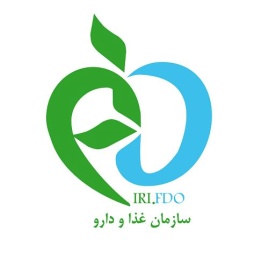 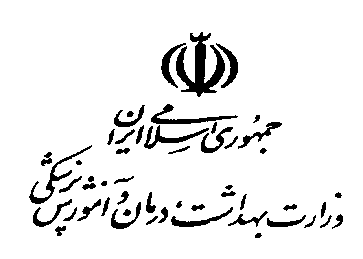 فرآیند تشکیل شناسنامه شرکت های تولید کننده تجهیزات پزشکی در وبسایت www.ttac.ir